Republic of the Philippines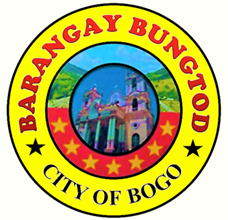 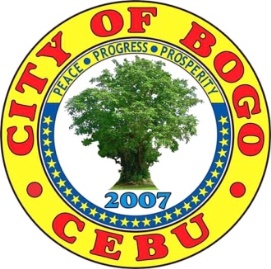 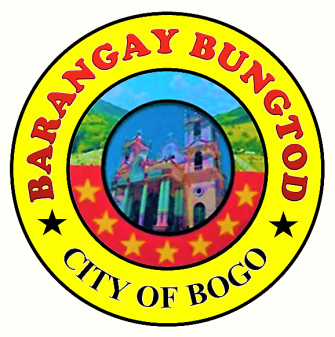 Region VII, Central VisayasProvince of CebuCity of BogoBarangay BungtodC.Y. 2019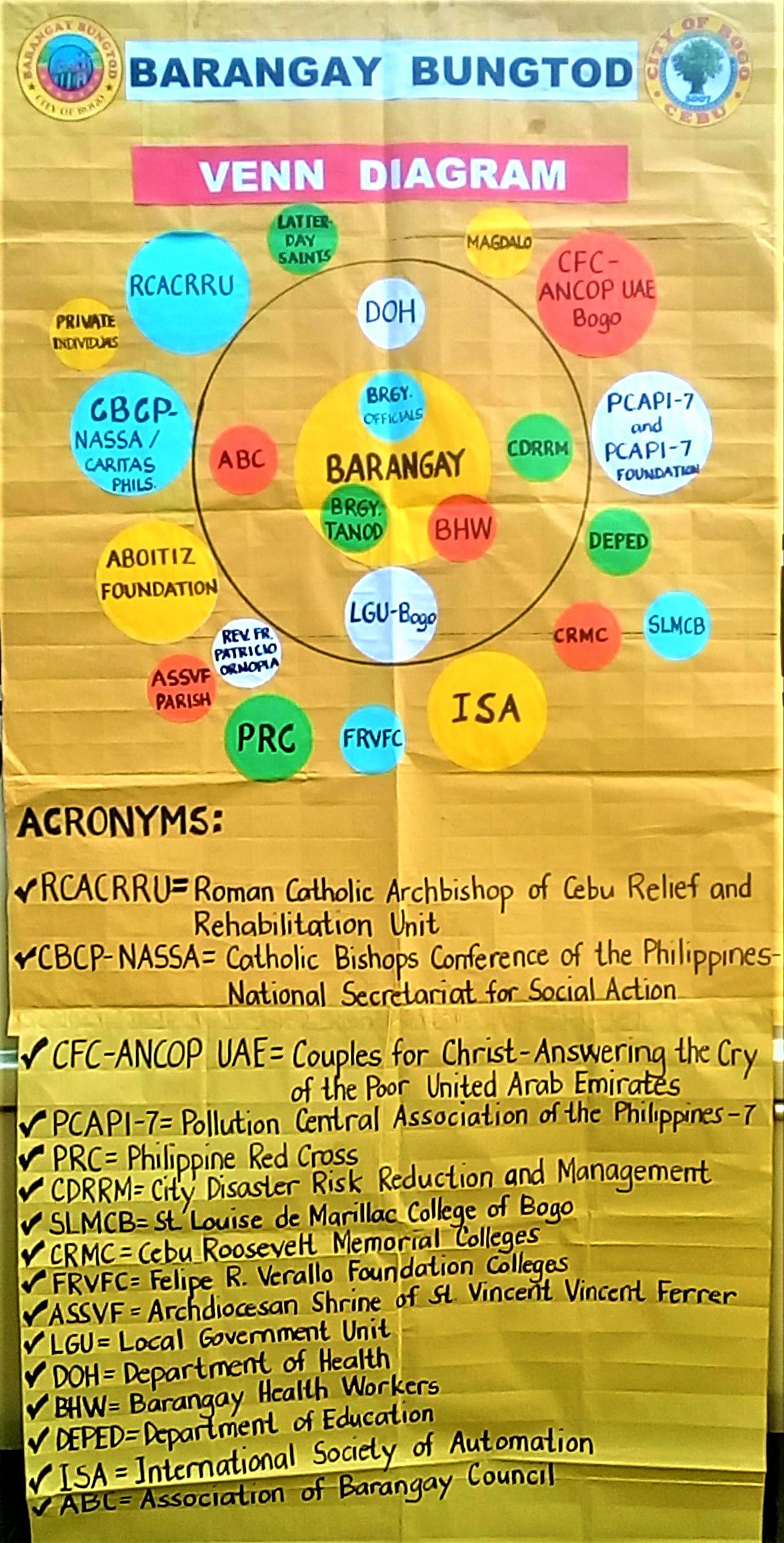 